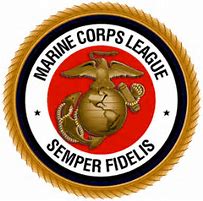 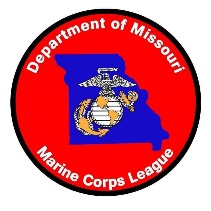 DATE: 1/6/20240900-Meeting was opened by Eddie Dodson, Department Commandant and Opening Ritual was conducted. ROLL CALL OF OFFICERS:	  Commandant Eddie Dodson			  Public Information Officer Andy Riggle	  Sr Vice Jason Reimann				  Vice Commandant West Lance Rider “A”	  Jr Vice Doug Robinson     	  		  Vice Commandant SW Fred Romaine	  Judge Advocate Frank Livingston “E”		  Vice Commandant Central Frank Livingston “E”	  Adjutant Ed Witthar				  Vice Commandant NE Mark Hoernschemeyer	  Paymaster Jim Maevers			  Vice Commandant East Mike Lee	  Sgt at Arms Greg Craig 			  Marine for Life Coordinator Joe Gentile “A”	  Chaplain Fred Romaine  			  Toys for Tots Coordinator Kevin Jackson “A”	  Auditor 1 Janice Hartley			  Training Officer Janice Hartley	  Auditor 2 Mike Lee 	  			  		  Auditor 3 Brian Burlingame 			  RECOGNITIIONS: 	Asst NVC Jim MaeversNational & Division Officers Currently ServingDept Officers / Committee Chairs Currently ServingDetachment Officers Currently ServingPast Dept CommandantsPast Division MOYSPast Dept MOYSThe Honorable 60th Chief DD CDD Alan SanningThe Honorable 59th Chief DD PCDD Tom Hazlett	The Honorable MidWest Div Vice Chief DD PDD Bill WittenburgThe Honorable Smart Dog PDD Mike FrancisThe Aid de Camp to the 60th Chief DD & Dept MO Pack Leader Chuck CovertAll Kennel OfficersVisitor(s) or Guest Approval of 2023 Convention Minutes:(They were emailed on 10/4/23 and 12/27/23 to all Dept Staff & Det Comms) Is there a Motion to accept the Minutes as they were sent by email on Oct 4 & Dec 27, 2023?Motion by Fred Romaine Dep Chaplain to accept minutes as sent by email.Motion Seconded by Andy Riggle Det 725No discussion, motion passed.CORRESPONDENCE:	Commandant Dodson has been sending e-mails from Midwest and National with information. Moving forward Commandant Dodson would like an acknowledgement of those e-mails.	FOCUS Marines Mess Night April 13th, 2024. Flyers were provided when we entered the meeting.	National Midwinter Conference Deadline January 30th 	MCL Scholarship Award amount was announced of $600.REPORT OF PAYMASTER: Paymaster, Jim Maevers, report given on National, Division and Department. REPORT OF MEMBERS SICK OR IN DISTRESS: Chaplains Report on FileFred Stockton, Det 993, Still Being Treated Brain TumorHerbert Brune, Det 1405, Home on HospiceJohn Reseto, Det 1137, Surgery on FemurRay Lopez, Det 725, Stomach IssuesRay Groom, Det 183, Fell, Recovering, will be going to a home.Frank Livingston, Det 656, PneumoniaSTAFF and COMMITTEE REPORTS:   Commandant Eddie Dodson			  Public Information Officer: Andy Riggle	  Sr Vice Jason Reimann				  Vice Commandant (West): Lance Rider “A”  Jr Vice Commandant Doug Robinson  		  Vice Commandant (SW): Fred Romaine  Judge Advocate Frank Livingston “E”		  Vice Commandant (Central): Frank Livingston “E”  Adjutant Ed Witthar				  Vice Commandant (NE): Mark Hoernschemeyer  Paymaster Jim Maevers			  Vice Commandant (East): Mike Lee  Sgt at Arms Greg Craig 			  Marine for Life Coordinator: Joe Gentile “A”  Chaplain Fred Romaine  			  Toys for Tots Coordinator: Kevin Jackson “A”  Auditor 1: Janice Hartley			  Training Officer: Janice Hartley  Auditor 2: Mike Lee	 			  Young Marines “A”		  Auditor 3: Brian Burlingame 			  Focus Marines “E”  Past National Commandant Webb “E”		  Asst Division Vice Commandant Jim Maevers  Legislative Dave Hunter			  Compliance Jim MaeversCommandant: On FileSr Vice: Verbal, Annual Awards Submissions by March Department MeetingJr Vice: Verbal, Possible revive Old DrummJudge Advocate: Needs Copies of Detachment BylawsAdjutant: Verbal, email of reportsPaymaster: Verbal, previously givenSgt at Arms: NRChaplain: On File, Honored those with a moment of silenceAuditor: Department Audit will happen June 7th at ConventionPublic Information Officer: Verbal, VA Hospital clothesVCW: NRVCSW: On FileVCC: NRVCNE: On FileVCE: On FileMarine for Life: NR Toys for Tots: NRTraining Officer: Available for Training at Detachment Level, Needs Eagle Scout NumbersYoung Marines: NRFocus Marines: Flyers for Mess NightAsst Division Vice Commandant: Verbal Midwest, Midwinter updates, and Tun Tavern Legislative: NR, Update on MWD Conference Compliance: Verbal, Reports available from Data Base1005-Commandant Dodson requested Sergeant At Arms to recess the Department and reconvene at 1015 hrs.1016–Commandant Dodson requested Sergeant At Arms to reconvene the Department meeting.DETACHMENT REPORTS: Please have your Detachments emailed to Dept Commandant, Paymaster, and Adjutant no later than 14 days prior to Quarterly meetings, allowing compilations, and totals reporting.  Northwest Missouri Det # 180			  Greater Ozarks Det # 1184  South St. Louis Det # 183			  Sgt Darrell S Cole Det # 1195  St. Louis Det # 184				  Pvt George Phillips Det # 1214  Samuel F Gearhart Det # 656			  Warsaw Leathernecks Det # 1254  JeffCo Det # 707				 Tripoli Marines Det # 1356  St. Charles County Det # 725			  Old Drum Det # 1374  Mizzou Marines Det # 828			  Cpl Richard Scott Haymes Det 1393  Simpson-Hoggatt Det # 984			  Lincoln County Marines Det # 1405  Southwest MO Det # 993			  Poplar Bluff Det # 1473  Cpl Mason O Yarborough Det # 1081		  Mineral Area Marines # 1495  Lake of the Ozarks Det # 1137UNFINISHED BUSINESS:NEW BUSINESS: Bylaws changes will be read at the March meeting, then voted on at Department Convention in JuneGOOD OF THE LEAGUE:Nominations for Marine of the Year, Associate of the Year and Scoop/Newsletter need to be turned into the Sr Vice by March 23rd.Write or contact your State Representative to repeal Bill 41. 958.RSMO so that it can be amended to $200 for funeral HonorsRegistration for Marine Corps League Department of Missouri Grand Convention, flyers were provided at sign in and available on the website.Department of MO Pack Growl will commence 30 minutes after the Department Meeting.Detachment 183 has a member turning 100, looking for recognition. ANNOUNCEMENTS: National invited Midwest Detachments to host 2026 National Convention.National Convention 2024 to be held Palm Desert, CANational Convention 2025 Grapevine, TXTime & Place Committee Report:  Department meeting Dates for 2023-2024		Dates:		Feb 22-23, 2024			Midwinter, Arlington, VA		March 23, 2024			Department, Jefferson City		April 5-6, 2024			Midwest Division, Jefferson City		June 7-9, 2024 			Department Convention, St. Louis, MO		Aug 12-16, 2024		National Convention, Rancho Mirage, CA1100 Commandant Ed Dodson requested Sergeant At Arms to Close Department Meeting.Sergeant At Arms Closed the Department Meeting until they reconvene on March 23, 2024, in Jefferson City, MO for the purpose of official business.Respectfully SubmittedEd WittharAdjutant